SOBER ProjectNEWSLETTER March 2023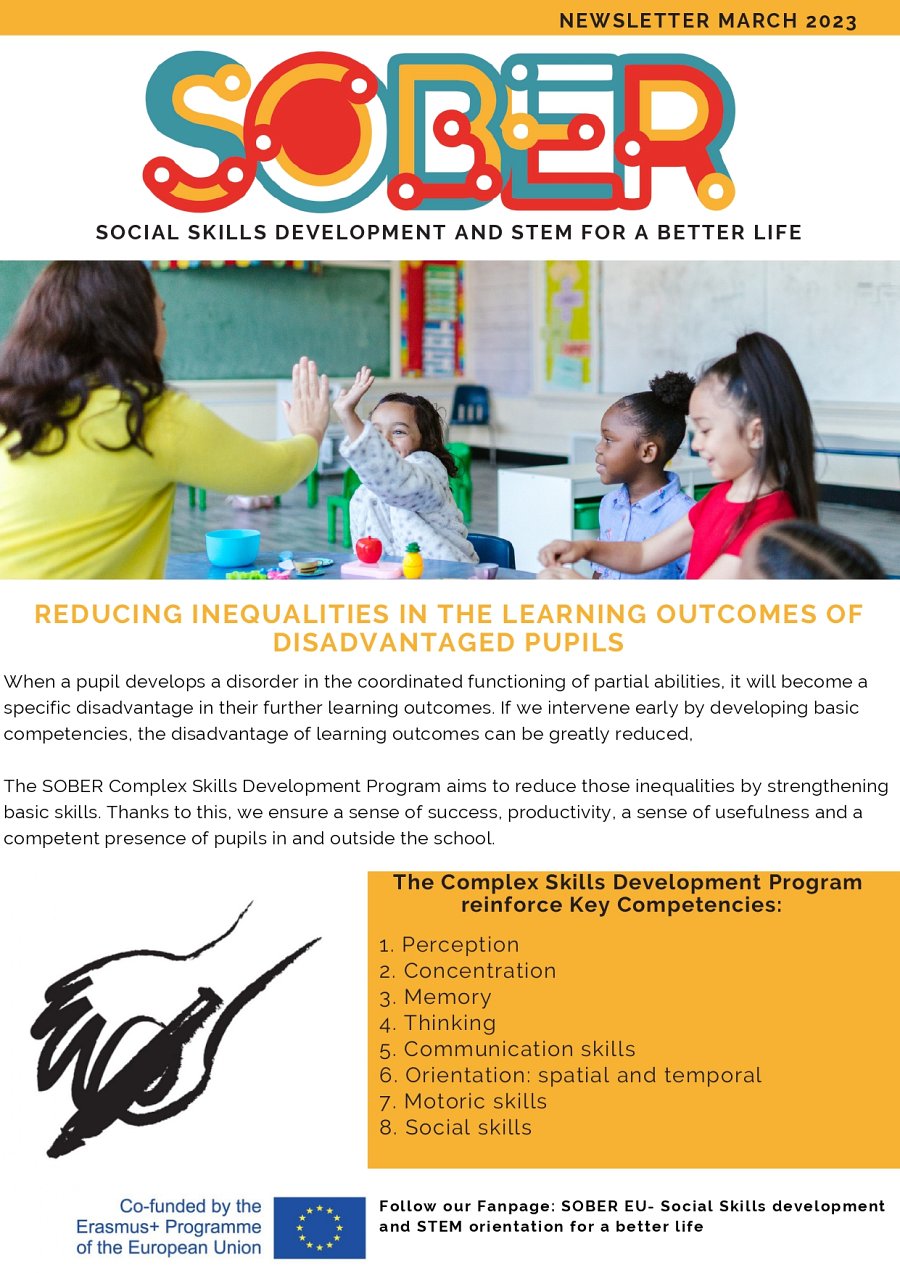 